حضرات السادة والسيدات،تحية طيبة وبعد،1	إلحاقاً بالرسالة المعممة 273 لمكتب تقييس الاتصالات المؤرخة 1 أكتوبر 2020، وعملاً بالفقرة 5.9 من القرار 1 (المراجَع في الحمامات، 2016)، أود إفادتكم بأن لجنة الدراسات 12 قد توصلت إلى القرار التالي في جلستها العامة التي عُقدت في 7 يناير 2021 فيما يتعلق بمشروع نص قطاع تقييس الاتصالات المبين فيما يلي:2	ويمكن الاطلاع على المعلومات المتاحة بشأن براءات الاختراع في الموقع الإلكتروني لقطاع تقييس الاتصالات.3	ويتاح نص التوصية في صيغتها السابقة للنشر في الموقع الإلكتروني لقطاع تقييس الاتصالات.4	وسوف ينشر الاتحاد نص هذه التوصية في أقرب وقت ممكن.وتفضلوا بقبول فائق التقدير والاحترام.تشيساب لي
مدير مكتب تقييس الاتصالات.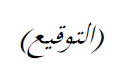 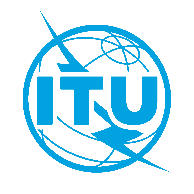 الاتحـاد الدولـي للاتصـالاتمكتب تقييس الاتصالاتجنيف، 14 يناير 2021المرجع:TSB Circular 294إلى:-	إدارات الدول الأعضاء في الاتحاد؛-	أعضاء قطاع تقييس الاتصالات بالاتحاد؛-	المنتسبين إلى قطاع تقييس الاتصالات؛-	الهيئات الأكاديمية المنضمة إلى الاتحادالهاتف:+41 22 730 6828إلى:-	إدارات الدول الأعضاء في الاتحاد؛-	أعضاء قطاع تقييس الاتصالات بالاتحاد؛-	المنتسبين إلى قطاع تقييس الاتصالات؛-	الهيئات الأكاديمية المنضمة إلى الاتحادالفاكس:+41 22 730 5853إلى:-	إدارات الدول الأعضاء في الاتحاد؛-	أعضاء قطاع تقييس الاتصالات بالاتحاد؛-	المنتسبين إلى قطاع تقييس الاتصالات؛-	الهيئات الأكاديمية المنضمة إلى الاتحادالبريد الإلكتروني:tsbsg12@itu.intإلى:-	إدارات الدول الأعضاء في الاتحاد؛-	أعضاء قطاع تقييس الاتصالات بالاتحاد؛-	المنتسبين إلى قطاع تقييس الاتصالات؛-	الهيئات الأكاديمية المنضمة إلى الاتحادنسخة إلى:-	رؤساء لجان الدراسات ونوابهم؛-	مديرة مكتب تنمية الاتصالات؛-	مدير مكتب الاتصالات الراديويةالموضوع:حالة التوصية ITU-T E.805.1 "الاستراتيجية التشغيلية المتعلقة بجودة الخدمة من أجل تحسين الإشراف التنظيمي على مقدمي خدمات الاتصالات المتنقلة" (E.QoSMgtMod) بعد اجتماع لجنة الدراسات 12 لقطاع تقييس الاتصالات (اجتماع إلكتروني، 7-6 يناير 2021)حالة التوصية ITU-T E.805.1 "الاستراتيجية التشغيلية المتعلقة بجودة الخدمة من أجل تحسين الإشراف التنظيمي على مقدمي خدمات الاتصالات المتنقلة" (E.QoSMgtMod) بعد اجتماع لجنة الدراسات 12 لقطاع تقييس الاتصالات (اجتماع إلكتروني، 7-6 يناير 2021)رقم التوصيةالعنوانالقرارITU-T E.805.1 (E.QoSMgtMod)الاستراتيجية التشغيلية المتعلقة بجودة الخدمة من أجل تحسين الإشراف التنظيمي على مقدمي خدمات الاتصالات المتنقلةتمت الموافقة عليها